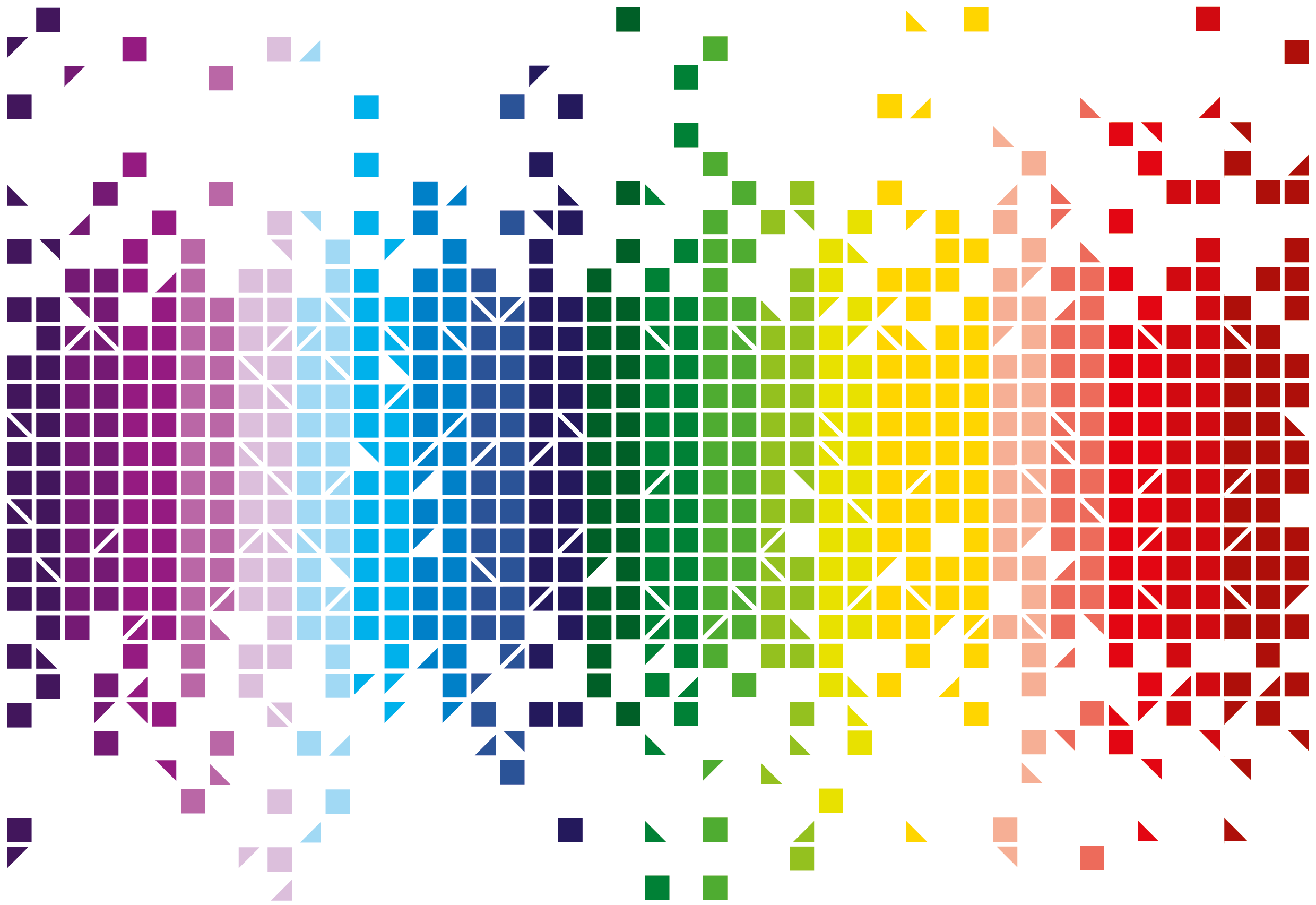 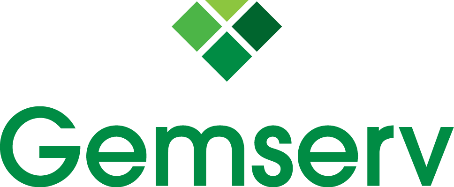 ContentsChange History	3Document Controls	31.	Responding to this consultation	42.	Response Deadline	43.	Respondents Details	44.	PAF Risk Register Consultation Questions	5Change HistoryDocument ControlsResponding to this consultationWe invite you to respond to this consultation and welcome your responses to the questions set out in this form. To help the PAC better understand your views on the Risk Register please provide rationale to support your response.To help us process your response efficiently, please email the completed response form to PAFA@gemserv.com with the subject line ‘Risk Register Consultation Response’.Response DeadlineThis consultation closes at 5pm on 31 October 2017The responses will be captured, aggregated and presented to the PAC at the next PAC meeting on 14 November 2017 for discussion.Respondents DetailsPAF Risk Register Consultation Questions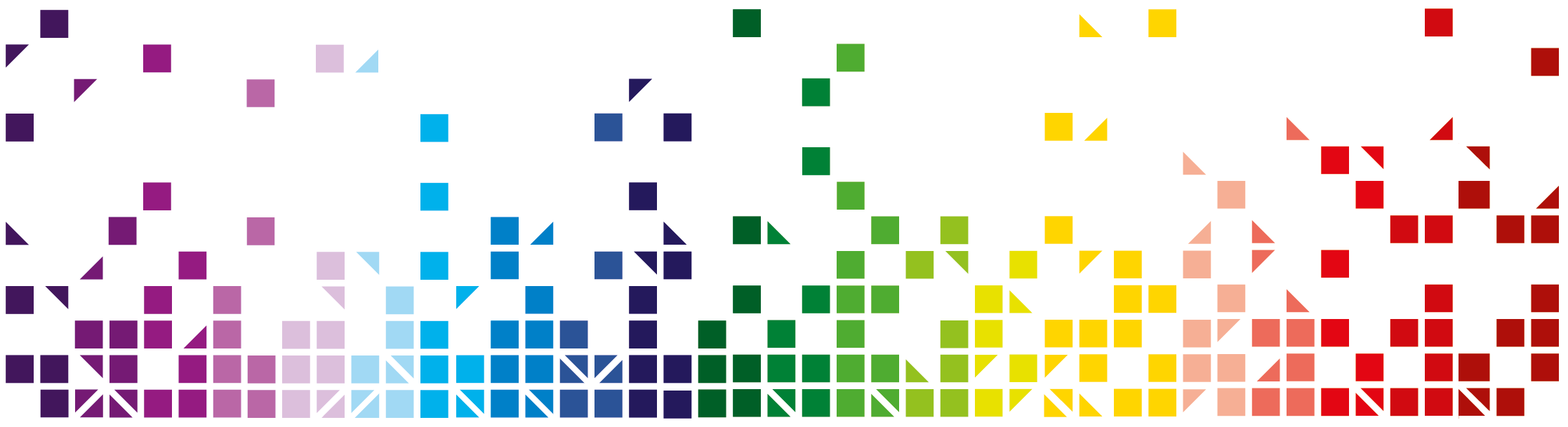 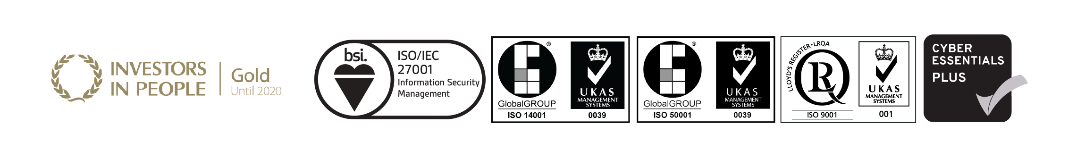 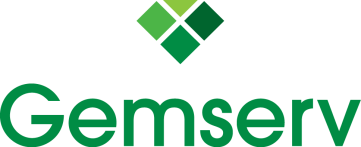 PAF Risk Register Consultation Response Form10 October1.0For ApprovalVersionStatusIssue DateAuthorComments0.1Draft4 October 2017Miriam EllisInitial Draft0.2Draft9 October 2017Miriam EllisUpdated for comments1.0Final9 October 2017Miriam EllisFinal for PAC approvalReviewerRoleResponsibilityDateNirav VyasGemservQuality Reviewer9 October 2017PACPACApproverXX October 2017Respondents DetailsRespondents DetailsName:Organisation:Shipper Short Code:Phone number:Email Address:Is any part of your response confidential?Yes/No (if yes please indicate which sections)Q1. Are you happy with the 15 risks that have been identified?[Yes / No / Neutral]Q2. Are you happy with the Risk Summary table?[Yes / No / Neutral]Q3. Are you happy with the layout of the Risk Register?[Yes / No / Neutral]Q4. For each risk are you happy with the description and title?[Yes / No / Neutral]Q5. For each risk are you happy with the Throughput, Probability and Control scores in respect to the Current, Target and Inherent categories?[Yes / No / Neutral]Q6. For each risk are you happy with the Causes, Consequences and Controls described?[Yes / No / Neutral]Q7. Would you like to provide any general comments on the PAF Risk Register?[Yes / No / Neutral]